September 5, 2017Docket No. A-2017-2622058Utility Code: 1220215CERTIFIEDMATTHEW FORAN, SENIOR DIRECTORWORLD FUEL SERVICES, INC.9800 NORTHWEST 41ST STREETMIAMI, FL  33178RE: Natural Gas Supplier License Application of World Fuel Services, Inc.Dear Mr. Foran:On August 31, 2017 World Fuel Services’ (World Fuel) application for a Natural Gas Supplier license was accepted for filing and docketed with the Public Utility Commission.  The application was incomplete.  In order for us to complete our analysis of your application, the Energy Industry Group requires answers to the attached question(s).  Please be advised that you are directed to forward the requested information to the Commission within 30 days of receipt of this letter.  Failure to respond may result in the application being denied.  As well, if World Fuel has decided to withdraw its application, please reply notifying the Commission of such a decision.Please forward the information to the Secretary of the Commission at the address listed below.  When submitting documents, all documents requiring notary stamps must have original signatures.  Please note that some responses may be e-filed to your case, http://www.puc.pa.gov/efiling/default.aspx.   A list of document types allowed to be e-filed can be found at http://www.puc.pa.gov/efiling/DocTypes.aspx.Rosemary Chiavetta, SecretaryPennsylvania Public Utility Commission400 North StreetHarrisburg, PA 17120Your answers should be verified per 52 Pa Code § 1.36.  Accordingly, you must provide the following statement with your responses:I, ________________, hereby state that the facts above set forth are true and correct to the best of my knowledge, information and belief, and that I expect to be able to prove the same at a hearing held in this matter.  I understand that the statements herein are made subject to the penalties of 18 Pa. C.S. § 4904 (relating to unsworn falsification to authorities).The blank should be filled in with the name of the appropriate company representative, and the signature of that representative should follow the statement.In addition, to expedite completion of the application, please also e-mail the information to Lee Yalcin at lyalcin@pa.gov.  Please direct any questions to Lee Yalcin, Bureau of Technical Utility Services, at lyalcin@pa.gov (preferred) or (717) 787-6723.  							Sincerely,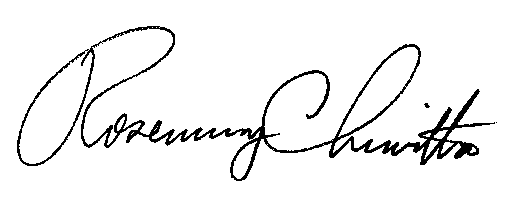 	Rosemary Chiavetta	SecretaryEnclosure Docket No.  A-2017-2622058World Fuel Services, Inc.Data RequestReference Application, Section 7.a, Financial Fitness – Bonding Letter for Columbia Gas of Pa.  Applicant submitted said bonding letter from Columbia Gas of Pa with the following language: “World Fuel Services, Inc. has indicated only brokering and consulting services will be provided.” This is contrary to application Section 4.b, stating applicant is seeking to be licensed as a supplier. Please submit a letter or correspondence from Columbia Gas of Pa acknowledging applicant’s proposed license status as a “supplier.” Reference Application, Section 7.b, Financial Fitness – Applicant provided a company web address to its 10K filing, however, this is not acceptable.  Applicant may provide a link to the Securities and Exchange Commission website to its 10K filings.  Also, please reference application Section 7.c.  Please provide copies of the mentioned credit facilities indicated in the application. Applicant may elect to mark these as “confidential.”Reference Application, Section 8.e, Technical Fitness – Applicant failed to provide detailed professional resumes of its chief officers, to include detailed descriptions on all experience and activities including date ranges.  Please provide the missing documentationReference Application, Section 12, Notarized Proofs – Applicant failed to provide notarized proof of publication for the Erie Times-News, the provided copy is not legible.  Please provide a notarized proof of publication for the Erie Times-News that is legible. Reference Application, Section 12, Notarized Proofs – Applicant submitted incorrect proofs of publication for the Williamsport Sun-Gazette, the Philadelphia Daily News, the Harrisburg Patriot News, the Jonestown Tribune-Democrat, the Scranton Times, and the Pittsburgh Post-Gazette. The submitted proofs of publication reference the applicant as a “Marketer,” this is contrary to section 4.b where applicant indicated that it is seeking to be licensed as a “Supplier.”  Applicant may either correct Section 4.b of the application by resubmitting it with the option for “Broker/Marketer” checked or provide the correct proofs of publication referencing the applicant as a “Supplier,” applicant may refer to Appendix F (publication language template) in the application. 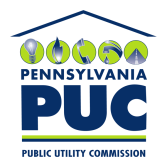 COMMONWEALTH OF PENNSYLVANIAPENNSYLVANIA PUBLIC UTILITY COMMISSION400 NORTH STREET, HARRISBURG, PA 17120IN REPLY PLEASE REFER TO OUR FILE